„W wakacje spotykam się z Jezusem”Cel:- wskazanie, że wakacje to czas odpoczynku i spotkań z Jezusem- kształtowanie postawy radości z przeżywania z Jezusem wolnego czasu.Dzisiaj jest nasze ostatnie spotkanie przed wakacjami, dlatego postaramy się do nich dobrze przygotować. „Czego potrzebuję podczas wakacji?”(można spakować do plecaka i dziecko wyjmuje pojedynczo określając czy dana rzecz przyda się w czasie wakacji)Są pewne przedmioty związane są z okresem letnim: krem do opalania, okulary przeciwsłoneczne, piłka plażowa itp. Ale też różaniec i modlitewnik.– Z czym kojarzą się nam te przedmioty?– Który z nich nie pasuje do obrazu wakacyjnego?Wakacje to czas odpoczynku, zabaw, zwiedzania ciekawych miejsc. Nie możemy jednak zapominać o Jezusie, dlatego wśród przedmiotów przypominających nam wakacje znalazł się różaniec i modlitewnik.Przez cały rok szkolny spotykaliśmy się razem i mówiliśmy o Jezusie. On był z nami, mówił do nas. Zastanówmy się, gdzie możemy Go spotkać w czasie wakacji?Spontaniczne odpowiedzi dzieci.Z Jezusem możemy się spotykać wszędzie: w górach, w lesie, na łące, w parku, nad wodą. Dobry Jezus chce, abyśmy byli szczęśliwi. Pragnie, abyśmy się cieszyli słońcem, ciepłą wodą, śpiewem ptaków, kwiatami na łące i drzewami w lesie. Lecz Jezus chce się spotkać z każdym dzieckiem nie tylko w tych miejscach. Jest też jedno miejsce bardzo szczególne, wyjątkowe. To świątynia - kościół. On czeka na spotkanie z nami i cieszy się, gdy z Nim rozmawiamy, gdy Mu dziękujemy, gdy okazujemy swą miłość, wyrażając ją podczas Mszy Świętej. Czytanie Pisma ŚwiętegoPosłuchajmy, w jaki sposób Jezus zachowywał się wobec dzieci.K. czyta fragment Pisma Świętego Mk 10,13-16:„Przynosili Mu również dzieci, żeby ich dotknął; lecz uczniowie szorstko zabraniali im tego. A Jezus widząc to, oburzył się i rzekł do nich: «Pozwólcie dzieciom przychodzić do Mnie, nie przeszkadzajcie im; do takich bowiem należy Królestwo Boże. Zaprawdę powiadam wam: Kto nie przyjmie Królestwa Bożego jak dziecko, ten nie wejdzie do niego». I biorąc je w objęcia, kładł na nie ręce i błogosławił je”.– Dlaczego rodzice przynosili dzieci do Jezusa?– Dlaczego uczniowie Jezusa nie zgadzali się, aby rodzice podawali dzieci do błogosławienia?– Jak zachowywał się Jezus, gdy widział dzieci?– Gdzie dzisiaj możemy spotkać się z Jezusem?– Gdzie możemy usłyszeć słowa Jezusa?Zaczynają się wakacje. Gdziekolwiek będziemy odpoczywać z mamą, tatą i rodzeństwem, nie zapominajmy, że każdej niedzieli czeka na nas dobry Jezus i dziękujmy Mu za nasz  odpoczynek.I ja – s. Agnieszka bardzo dziękuję Tobie Dzielny Przedszkolaku za wspólną naukę i dziękuję też Wam Drodzy Rodzice!Życzę wakacji spokojnych, bezpiecznych i spędzonych razem z bliskimi. Niech to będzie owocny czas bycia razem. Waszą postawą uczycie dzieci tak wiele! Nie zapominajcie o wspólnej modlitwie. To zaowocuje w przyszłości. Ja ze swojej strony obiecuję pamięć w modlitwie i mówię Wam: Szczęść Boże i do zobaczenia!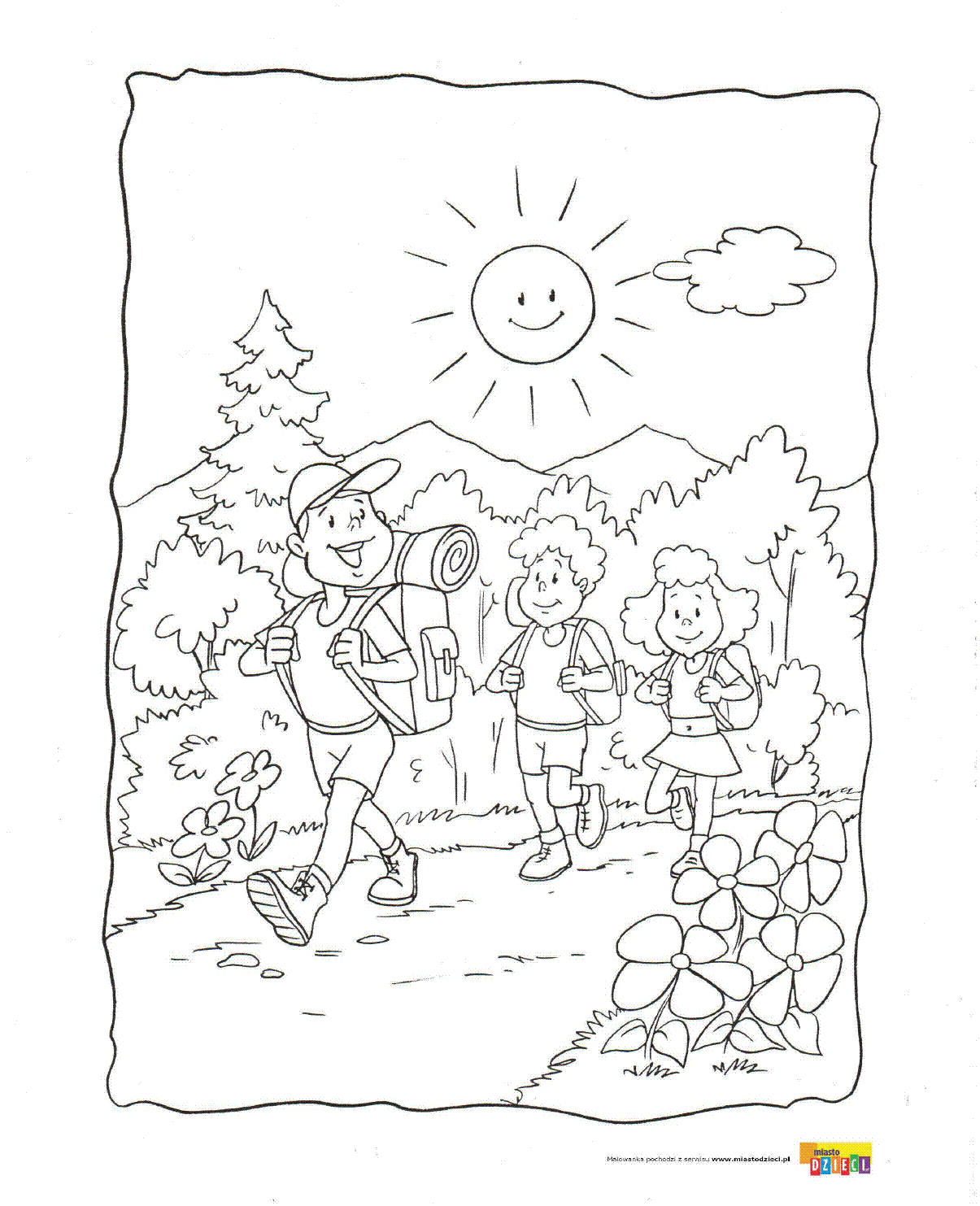 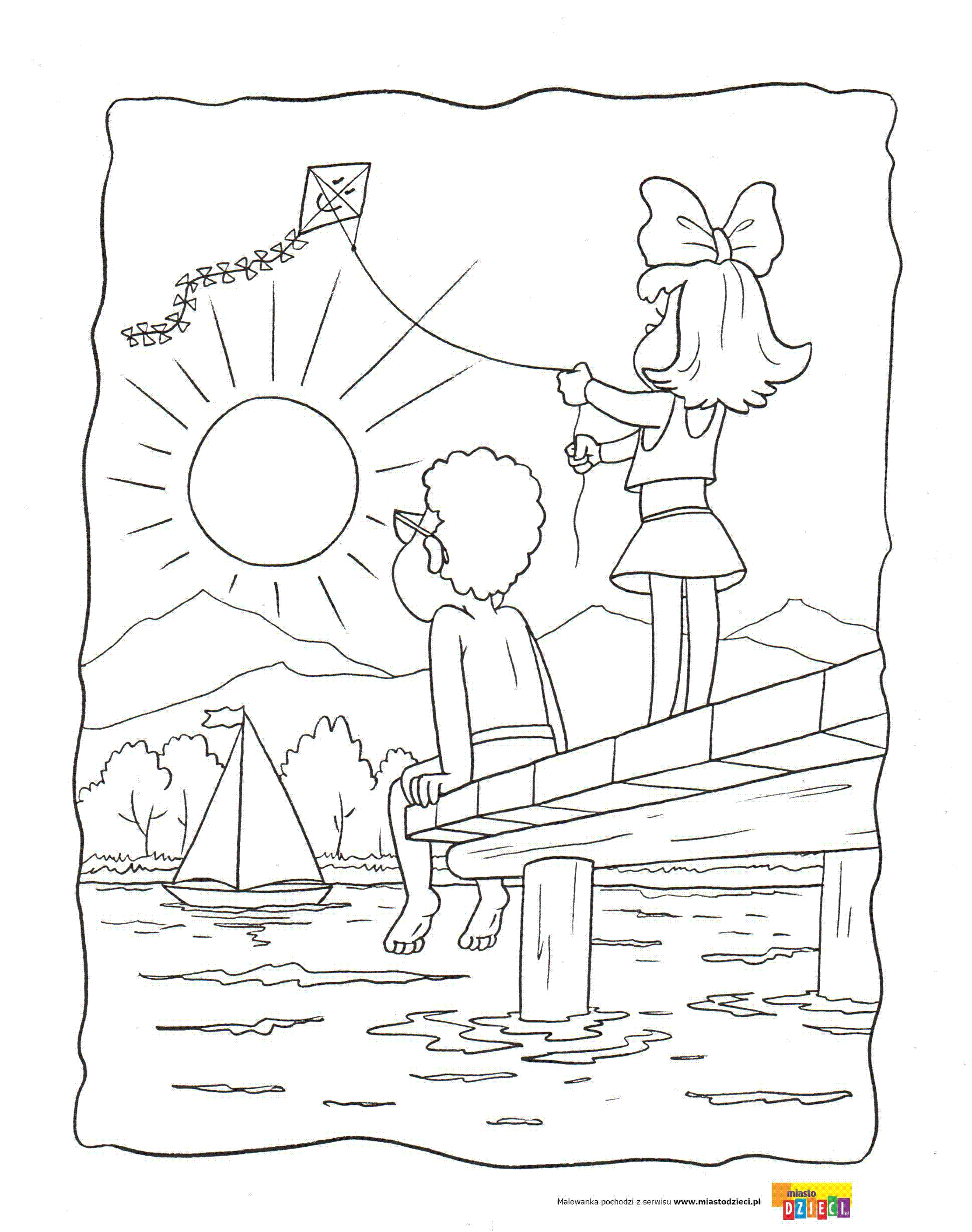 